Список разработчиковСостав документации по планировке территорииСодержаниеВведение	71 Положения о характеристиках планируемого развития территории	91.1 Красные линии	91.2 Плотность и параметры застройки территории (в пределах, установленных градостроительным регламентом)	101.3 Характеристика объектов капитального строительства	101.4 Информация о фактических показателях обеспеченности территории объектами коммунальной, транспортной, социальной инфраструктур и фактических показателей территориальной доступности таких объектов для населения	192 Положения об очередности планируемого развития территории, содержащие этапы проектирования, строительства, реконструкции объектов капитального строительства жилого, производственного, общественно-делового и иного назначения и этапы строительства, реконструкции необходимых для функционирования таких объектов и обеспечения жизнедеятельности граждан объектов коммунальной, транспортной, социальной инфраструктур, в том числе объектов, включенных в программы комплексного развития систем коммунальной инфраструктуры, программы комплексного развития транспортной инфраструктуры, программы комплексного развития социальной инфраструктуры	21ВведениеПроект планировки и проект межевания территории, ограниченной улицей Ленина и многоквартирными домами № 2, № 4 по улице Станционная в поселке Аять Невьянского городского округа Свердловской области разработан на основании Постановления главы Невьянского городского округа «О подготовке проекта планировки и проекта межевания территории, ограниченной улицей Ленина и многоквартирными домами № 2, № 4 по улице Станционная в поселке Аять Невьянского городского округа Свердловской области» от 13.07.2021 № 69-гп, в соответствии с техническим заданием.При разработке настоящего проекта учтены следующие нормативные правовые акты и нормативные материалы:- Градостроительный кодекс Российской Федерации;- Земельный кодекс Российской Федерации;- Водный кодекс Российской Федерации;- Федеральный закон от 22.06.2008 № 123-ФЗ «Технический регламент о требованиях пожарной безопасности»;- постановление Правительства Российской Федерации от 20.11.2000 № 878 «Об утверждении Правил охраны газораспределительных сетей»;- постановление Правительства Российской Федерации от 21.08.2019 № 1080 «Об охранных зонах пунктов государственной геодезической сети, государственной нивелирной сети и государственной гравиметрической сети»;- постановление Правительства Российской Федерации от 24.02.2009 № 160 «О порядке установления охранных зон объектов электросетевого хозяйства и особых условий использования земельных участков, расположенных в границах таких зон»;- приказ Министерства строительства и жилищно-коммунального хозяйства Российской Федерации от 25.04.2017 № 738/пр «Об утверждении видов элементов планировочной структуры»;- приказ Федеральной службы государственной регистрации, кадастра и картографии от 10.11.2020 года № П/0412 «Об утверждении классификатора видов разрешенного использования земельных участков»;- постановление Правительства Свердловской области от 15.03.2010 № 380-ПП «Об утверждении нормативов градостроительного проектирования Свердловской области» (далее Региональные нормативы);- свод правил СП 42.13330.2016 «Свод правил. Градостроительство. Планировка и застройка городских и сельских поселений. Актуализированная редакция СНиП 2.07.01-89*»;- свод правил СП 59.13330.2016 «Доступность зданий и сооружений для маломобильных групп населения»;- свод правил СП 396.1325800.2018 «Улицы и дороги населенных пунктов. Правила градостроительного проектирования»;- свод правил СП 31.13330.2012 «Водоснабжение. Наружные сети и сооружения»- свод правил СП 8.13130.2020 «Системы противопожарной защиты. Наружное противопожарное водоснабжение. Требования пожарной безопасности»;- свод правил СП 32.13330.2018 «Канализация. Наружные сети и сооружения»- санитарно-эпидемиологические правила и нормативы СанПиН 2.2.1/2.1.1.1200-03 «Санитарно-защитные зоны и санитарная классификация предприятий, сооружений и иных объектов»;- санитарные правила и нормы СанПиН 2.1.4.1110-02 «Зоны санитарной охраны источников водоснабжения и водопроводов питьевого назначения»;- руководящий документ системы РДС 30-201-98 «Инструкция о порядке проектирования и установления красных линий в городах и других поселениях Российской Федерации»;- решение Думы Невьянского городского округа от 23.06.2020 № 58 «Об утверждении генерального плана Невьянского городского округа», решение Думы Невьянского городского округа от 23.09.2020 № 82 «О внесении изменений в Генеральный план Невьянского городского округа и признании, утратившим силу, некоторые  решения Думы Невьянского городского округа» (далее Генеральный план);- решение Думы Невьянского городского округа от 23.06.2020 № 56 «О внесении изменений в Правила землепользования и застройки Невьянского городского округа, утвержденные решением Думы Невьянского городского округа от 26.06.2019 № 66» (далее Правила землепользования и застройки);- решение Думы Невьянского городского округа от 28.06.2017 № 127 «Об утверждении местных нормативов градостроительного проектирования Невьянского городского округа» (далее Местные нормативы)- постановление администрации Невьянского городского округа от 27.11.2014 №2917-п «Об утверждении «Схемы водоснабжения и водоотведения Невьянского городского округа до 2027 года»»;- постановление администрации Невьянского городского округа от 28.12.2018 № 2373-п «Об утверждении Программы комплексного развития транспортной инфраструктуры Невьянского городского округа на 2018-2031 годы»;- постановление администрации Невьянского городского округа от 15.07.2019 № 1126-п «Об утверждении Программы комплексного развития социальной инфраструктуры Невьянского городского округа до 2035 года»;- кадастровый план территории;- топографическая основа в масштабе 1:500, выполненная ОАО «Городское планирование» в 2021 году.Документация по планировке территории выполнена в системе координат МСК-66.1 Положения о характеристиках планируемого развития территорииПроектируемая территория расположена в северной части поселка Аять. Территория проектирования ограничена улицей Ленина и многоквартирными домами №2 и №4 по улице Станционная (юго-восточная часть 66:15:3401001 кадастрового квартала). Площадь проектирования составляет 0,58 га.Подготовка проектов планировки территории осуществляется для выделения элементов планировочной структуры, установления границ территорий общего пользования, границ зон планируемого размещения объектов капитального строительства, определения характеристик и очередности планируемого развития территории.Проектом планировки устанавливаются новые красные линии, с учётом обновлённых данных в части расположения объектов капитального строительства, границ существующих земельных участков, существующей и проектируемой улично-дорожной сети.На территории проектирования проектом определена следующие виды функциональных зон:- зона застройки малоэтажными жилыми домами;- зона общего пользования.На территории проектирования запланирован снос здания (улица Ленина дом 5) и строительство нового многоквартирного жилого дома. Многоквартирный жилой дом (улица Ленина дом 3) сохраняется.1.1 Красные линииПроектом планировки в границах квартала устанавливаются красные линии с учётом обновлённых данных в части расположения объектов капитального строительства, границ существующих земельных участков, улично-дорожной сети.Ведомость координат поворотных точек красных линий в границах проектирования приведена в таблице 1.Таблица 1Ведомость координат поворотных точек красных линий 1.2 Плотность и параметры застройки территории (в пределах, установленных градостроительным регламентом)Согласно Правилам землепользования застройки на проектируемой территории расположена территориальная зона - Ж-4 – зона размещения малоэтажной многоквартирной жилой застройки с объектами обслуживания.Предельные размеры земельных участков и предельные параметры строительства (реконструкции) для объектов капитального строительства в зоне Ж-4:- высота зданий не должна превышать 3 этажа;- отступ жилых домов от красной линии улиц и проездов должен составлять не менее 5 м.Согласно Таблице 3 Местных нормативов, максимальная плотность населения микрорайона (квартала) малоэтажного жилищного строительства, на территориях, подлежащих застройке, и территориях, подлежащих развитию – 142 чел./га. Расчетная плотность населения микрорайона составляет - 102 чел./га, что соответствует нормативам.Проектом предлагается:- сохранение одноэтажного жилого многоквартирного дома (улица Ленина дом 3);- строительство трехэтажного жилого многоквартирного дома (улица Ленина дом 5).1.3 Характеристика объектов капитального строительства 1.3.1 Характеристика объектов капитального строительства жилого назначенияПроектируемый жилищный фонд составит 1482,60 кв.м общей площади, в том числе:- 0,264 тыс. кв.м. - жилищный фонд существующий, сохраняемый;- 1,218 тыс. кв.м. – новое строительство.Новое строительство представлено малоэтажной секционной застройкой, размещаемой в пределах квартала.Население на расчётный срок определено в количестве 49 человека (при норме обеспеченности общей площадью квартир 30 кв. м согласно пункту 2.2, глава 2 Местных нормативов) Основные показатели жилищного строительства приведены в таблице 2.Таблица 2Характеристика планируемого жилого фонда1.3.2 Характеристика объектов коммунальной инфраструктурыВодоснабжениеДля целей хозяйственно-питьевого водоснабжения используется подземный источник водоснабжения, эксплуатируемый ООО «Аять Коммунал Сервис» (скважина поселок Аять, улица Техническая, дом 14).Водопроводные линии запланированы подземной прокладки. Глубина заложения труб, считая до низа, должна быть на  больше расчетной глубины проникания в грунт нулевой температуры.Система водоснабжения принята объединенная хозяйственно-питьевая-противопожарная. Пожаротушение предусматривается от гидрантов, располагаемых на централизованных сетях водоснабжения. Удельное водопотребление включает расходы воды на хозяйственно-питьевые и бытовые нужды в зданиях и помещениях общественного назначения, за исключением расходов воды для объектов временного проживания: гостиницы, мотели, учреждения отдыха и туризма (санатории, пансионаты, турбазы, круглогодичные лагеря и т.п.).Количество воды на неучтенные расходы принято дополнительно в размере 10% общего расхода воды на хозяйственно-питьевые нужды. Расчетные объемы водопотребления представлены в таблице 3.Таблица 3Расчетные объемы водопотребления на расчетный срокРасчетный объем водопотребления населения проектируемого района составит 19,511 м3/сут.Для наружного пожаротушения на водопроводных сетях должны быть установлены пожарные гидранты. Расход воды на наружное пожаротушение принят 10л/с (раздел 5, таблица 1 СП 8.13130.2020). Общий расход воды на внутреннее и наружное пожаротушение 1 пожара в течение 3 часов составит 108 куб.м. Пожарные гидранты надлежит предусматривать вдоль автомобильных дорог на расстоянии не более 2,5 м от края проезжей части, но не ближе 5 м от стен зданий; допускается располагать гидранты на проезжей части. Пожарные гидранты следует устанавливать на кольцевых участках водопроводных линий (пункт 6.8 Местные нормативы). Водоотведение хозяйственно-бытовых стоковВодоотведение хоз-бытовых стоков с проектируемой территории выполняется системой самотечных коллекторов, проложенных с общим уклоном территории и далее в водонепроницаемый выгреб (септик).В соответствии с пунктом 9.2.13.3 СП 32.13330.2018 для предварительной механической очистки в автономных системах очистки сточных вод допускается принимать септики. В септиках следует предусматривать устройства для задержания плавающих веществ и естественную вентиляцию. Присоединение выпусков из зданий к септику следует выполнять через смотровой колодец.Выгреб следует очищать по мере его заполнения, но не реже одного раза в полгода.Наименьшую глубину заложения канализационных трубопроводов необходимо определять теплотехническим расчетом или принимать на основании опыта эксплуатации сетей в данном районе на следующей стадии проектирования. При отсутствии данных минимальную глубину заложения лотка трубопровода допускается принимать для труб диаметром до 500 мм - 0,3 м, а для труб большего диаметра - 0,5 м менее большей глубины проникания в грунт нулевой температуры, но не менее 0,7 м до верха трубы, считая от поверхности земли или планировки (во избежание повреждения наземным транспортом).Расчетные объемы водопотребления представлены в таблице 4.Таблица 4Расчетные объемы водоотведения на расчетный срокРасчетный объем водоотведения – 17,06 м3/сут.ТеплоснабжениеВ настоящее время на проектируемой территории отсутствует централизованная система теплоснабжения. В качестве основного источника теплоснабжения проектом предлагается существующая котельная поселка Аять.Расчетные объемы потребления тепловой энергии представлены в таблице 5.Таблица 5Расчетные объемы потребления тепловой энергии на расчетный срокСуммарная расчетная тепловая нагрузка на расчетный срок составит 0,22 Гкал/ч (1540,15 Гкал/год).ЭлектроснабжениеПроектирование систем электроснабжения в соответствии с требованиями Правил устройства электроустановок (ПУЭ), РД 34.20.185-94, ВСН № 14278 тм-т1 и другими действующими нормативными документами.Линии электропередачи и подстанции выполнены с учетом требований Правил устройства электроустановок (ПУЭ)Класс напряжения электрических сетей – 6 кВ.Категория надежности электроприемников – вторая.Прокладка электрических сетей по территории микрорайона предполагается подземная в кабельном исполнении.Расчетный объем электропотребления приведен в таблице 6.Таблица 6Расчетные объемы электропотребленияГазоснабжениеПрокладку газопроводов следует осуществлять в соответствии с требованиями СП 62.13330.2011, СП 42-101-2003 и другими действующими нормативными документами.Расчетный объем газа на проектный срок приведен в Таблице 7.Таблица 7*При наличии в квартире газовой плиты и централизованного горячего водоснабженияЗапланировано строительство газопровода вдоль улицы Ленина.СвязьНормативное количество телефонных номеров – 400 номеров на 1000 жителей. Для жителей проектируемого микрорайона потребуется 20 номеров.На следующих стадиях проектирования необходимо выполнить проекты подключения квартала к слаботочным сетям для обеспечения телефонизации, доступа в Интернета и IP-телефонии.Сведения об инженерных сетях и сооружениях приведены в графической части на чертеже «Чертеж планировки территории».1.3.3 Характеристика объектов транспортной инфраструктуры Улично-дорожная сетьПланировочные решения проектируемой улично-дорожной сети предложены с учетом создания условий безопасности движения посредством следующих основных положений:- формирование проезжей части согласно нормативным показателям;- организация примыканий и пересечений с учетом допустимых радиусов поворота транспортных средств;- разделение пешеходного и транспортного движения.Проектом планировки предусмотрены следующие категории улиц:- основная улица сельского поселения (улица Ленина);- проезды.На территории проектирования проектом предлагается устройство подъездов к жилым зданиям с выходом на существующую улично-дорожную сеть, организация автостоянок, парковок с капитальным типом покрытия (асфальтобетонное).Проектом предложено разделение пешеходных и транспортных потоков. Для организации пешеходного движения проектом предусмотрены тротуары шириной 2-3 м с твердым покрытием (асфальтобетон). Тротуары расположены на 15 см выше проезжей части, согласно пункту 4.1.9 СП 59.13330.2016. В местах пересечения основных пешеходных путей с проезжей частью предусмотрено снижение высоты бортового камня до 1,5 см, согласно пункту 4.1.8 СП 59.13330.2016. Пересечение проектируемых улиц решено наземными пешеходными переходами.Проектом предусмотрена организация полос зелёных насаждений на осваиваемой территории с целью защиты от шума проектируемой улично-дорожной сети.Для создания комфортных условий эксплуатации проектируемой улично-дорожной сети проектом предусмотрено наружное освещение – светильниками со светодиодными лампами на металлических трубчатых опорах, устройство системы ливневой канализации, устройство дорожного полотна с продольными уклонами 5÷64 ‰, и поперечными уклонами 20 ‰.Общая протяженность улично-дорожной сети в границах проекта составит 0,131 км.Параметры проектируемой улично-дорожной сети в границах проекта представлены в таблице 8.Таблица 8Параметры проектируемой улично-дорожной сетиАвтомобилизация, объекты хранения и обслуживания транспортаНа проектируемой территории сохраняются открытые автостоянки около существующего дома. Для жителей проектируемого дома также предусмотрены открытые автостоянки для хранения личного автотранспорта.Расчетное количество легковых автомобилей для проектируемой территории – 17 (из расчета 350 легковых автомобилей на 1000 жителей для сельских населенных пунктов (пункт 5.18, глава 5 Местных нормативов)). В границах проектирования размещено 10 машино-мест. Остальные машино-места запланированы за пределами участка, предоставленного для строительства (пункт 5.13, глава 5 Местных нормативов: «допускается размещать 45-60 % за пределами участка, предоставленного для строительства») Территории открытых автостоянок ограничены полосами зеленых насаждений шириной не менее 1 м. Дополнительно необходимо создавать шумо- и пылезащитные экраны для защиты детских игровых и площадок для отдыха.Общественный пассажирский транспортБлижайшая остановка общественного транспорта – железнодорожная станция расположена за границей проектирования, на расстоянии 700 метров от проектируемой территории.1.3.4 Характеристика объектов социальной инфраструктуры Расчёт потребности в учреждениях и предприятиях обслуживания выполнен с учетом Местных нормативов.Потребность населения проектируемой территории в детских дошкольных учреждениях составит 2 места, что обеспечивается детским садом поселка Аять и (улица Ленина, дом 8).Потребность в школах составит 5 мест, что обеспечивается средней общеобразовательной школой поселка Аять (улица Ленина, дом 8).Потребность в амбулаторно-поликлинических учреждениях составит 1 место, будет удовлетворена существующим Фельдшерско-акушерским пунктом поселка Аять (улица Станционная, дом 8). Объекты торговли расположены на территории поселка Аять.Расчет потребности в учреждениях обслуживания приведен в таблице 9.Таблица 9Минимальные расчетные показатели обеспечения
учреждениями обслуживания застройки*Показатели обеспеченности приняты для сельских населенных пунктов в соответствии с Таблицей 6 Местных нормативов1.4 Информация о фактических показателях обеспеченности территории объектами коммунальной, транспортной, социальной инфраструктур и фактических показателей территориальной доступности таких объектов для населенияПроектируемая территория расположена в зоне сложившейся застройки. Запланировано обеспечить проектируемую застройку централизованными сетями инженерного обеспечения. Предлагаемая проектом система улично-дорожной сети сформирована на основании проектных решений Генерального плана с учётом существующих зданий, строений, сооружений, кадастрового деления территории, рельефа местности и предусматривает дифференциацию улиц по транспортному назначению с подразделением на категории в соответствии с СП 42.13330.2016.Показатели уровня территориальной доступности объектов социального и культурно-бытового обеспечения приведены в Таблице 10 на основе данных Таблицы 8 Местных нормативовТаблица 10Показатели уровня территориальной доступности объектов социального и культурно-бытового обеспечения2 Положения об очередности планируемого развития территории, содержащие этапы проектирования, строительства, реконструкции объектов капитального строительства жилого, производственного, общественно-делового и иного назначения и этапы строительства, реконструкции необходимых для функционирования таких объектов и обеспечения жизнедеятельности граждан объектов коммунальной, транспортной, социальной инфраструктур, в том числе объектов, включенных в программы комплексного развития систем коммунальной инфраструктуры, программы комплексного развития транспортной инфраструктуры, программы комплексного развития социальной инфраструктурыПредлагаемые мероприятия по планировке территории, реконструкции улично-дорожной и инженерных сетей, размещению объектов капитального строительства должны реализовываться по мере возникающей необходимости с учетом последовательности осуществления следующих мероприятий:1) 	проведение кадастровых работ – образование/изменение границ земельных участков с постановкой их на государственный кадастровый учет;2) 	предоставление вновь сформированных земельных участков для строительства объектов капитального строительства;3) 	разработка проектной документации, за исключением случаев, указанных в пункте 3 статьи 48 Градостроительного кодекса Российской Федерации;4)	 получение разрешения на строительство;5)	 строительство объекта капитального строительства;6) 	ввод объекта капитального строительства в эксплуатацию.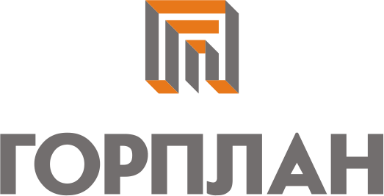 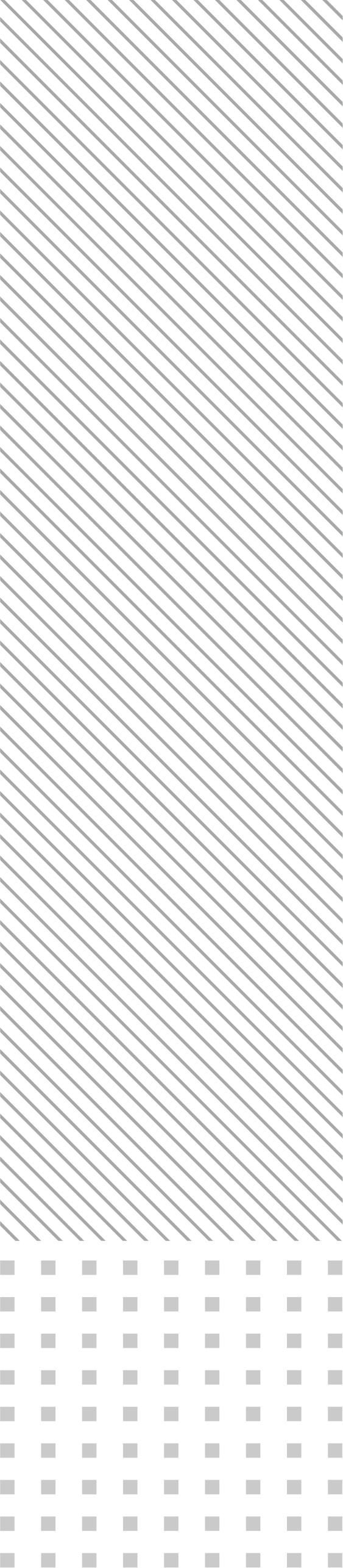 ДолжностьФамилияПодписьРуководитель проектаО.В.ЧемякинаГлавный архитектор проектаМ.Е.ГилеваСпециалист отдела территориального планированияЕ.В.Макеева№НаименованиеМасштабКоличество листовГриф секретностиМатериалы основной (утверждаемой) части проекта планировки территорииМатериалы основной (утверждаемой) части проекта планировки территорииМатериалы основной (утверждаемой) части проекта планировки территорииМатериалы основной (утверждаемой) части проекта планировки территорииМатериалы основной (утверждаемой) части проекта планировки территорииIТекстовые материалы1Пояснительная записка. Том 1 Основная часть проекта планировки территории -21IIГрафические материалы1Чертеж планировки территорииМ 1:200012Разбивочный чертеж красных линийМ 1:20001Материалы по обоснованию проекта планировки территорииМатериалы по обоснованию проекта планировки территорииМатериалы по обоснованию проекта планировки территорииМатериалы по обоснованию проекта планировки территорииМатериалы по обоснованию проекта планировки территорииIТекстовые материалы1Пояснительная записка. Том 2 Материалы по обоснованию проекта планировки территории-56IIГрафические материалы1Карта планировочной структуры территорий поселения с отображением границ элементов планировочной структурыМ 1:1000012Схема организации движения транспорта (включая транспорт общего пользования) и пешеходов, отражающую местоположение объектов транспортной инфраструктуры и учитывающую существующие и прогнозные потребности в транспортном обеспечении на территории, а также схему организации улично-дорожной сетиМ 1:200013Схема границ зон с особыми условиями использования территории. Схема границ территорий объектов культурного наследияМ 1:200014Схема, отображающая местоположение существующих объектов капитального строительства, в том числе линейных объектов, объектов, подлежащих сносу, объектов незавершенного строительства, а также проходы к водным объектам общего пользования и их береговым полосамМ 1:200015Вариант планировочных решений застройки территории в соответствии с проектом планировки территории (в отношении элементов планировочной структуры, расположенных в жилых или общественно-деловых зонах)М 1:200016Схема вертикальной планировки территории, инженерной подготовки и инженерной защиты территорииМ 1:20001Материалы основной (утверждаемой) части проекта межевания территорииМатериалы основной (утверждаемой) части проекта межевания территорииМатериалы основной (утверждаемой) части проекта межевания территорииМатериалы основной (утверждаемой) части проекта межевания территорииМатериалы основной (утверждаемой) части проекта межевания территорииIТекстовые материалы1Пояснительная записка. Том 3Текстовая часть проекта межевания территории-14IIГрафические материалы 1Чертеж межевания территорииМ 1:20001Материалы по обоснованию проекта межевания территорииМатериалы по обоснованию проекта межевания территорииМатериалы по обоснованию проекта межевания территорииМатериалы по обоснованию проекта межевания территорииМатериалы по обоснованию проекта межевания территорииIГрафические материалы1Схема существующего землепользования территорииМ 1:20001Материалы инженерных изысканийДСПНомер поворотной точкиX (м)Y (м)1413353,191510961,562413235,341510950,05№ экспликацииНаименование показателей и единица измеренияСуществующийРасчётный срок1Многоквартирный жилой дом 3 этажа планир, кв.м-1218,002Многоквартирный жилой дом 1 этаж сущ, кв.м264,603Всего жилищный фонд, тыс. кв.м, в том числе:264,601482,60Существующий сохраняемый жилищный фонд, кв.м264,604Новое строительство, тыс. кв.м, в том числе:1218,005Территория под новое строительство, га0,256Население, тыс. чел.0,0110,049№ п/пНаименование потребителяОбщее число жителейПоказатели водопотребления, л/сут. на 1 человекаСуточный расход воды 
л/сут1Многоквартирная жилая застройка4926015288,002Воды на поливку за поливной сезон49502450,003Неучтенные расходы 10%-1773,8ИТОГО19511,8№ п/пНаименование потребителяОбщее число жителейПоказатели водопотребления, л/сут. на 1 человекаСуточный расход воды 
л/сут1Многоквартирная жилая застройка4926015288,003Неучтенные расходы 10%-1773,8ИТОГО17061,8Наименование потребителяНаименование потребителяНаселениеОбщая площадь зданий
м2ОтоплениеОтоплениеВентиляцияВентиляцияГВСГВСИтого, Гкал/чИтого, Гкал/годНаименование потребителяНаименование потребителяНаселениеОбщая площадь зданий
м2Тепловая нагрузка 
Вт/м2Расход 
Гкал/чТепловая нагрузка Вт/м2Расход
 Гкал/чТепловая нагрузка Вт/челТепловая нагрузка Вт/челИтого, Гкал/чИтого, Гкал/годМногоквартирный жилой дом проектМногоквартирный жилой дом проект381218101,30,10612,20,013768,0000,0250,141009,06Многоквартирный жилой дом сущМногоквартирный жилой дом сущ11264,6278,80,06322,30,005768,0000,0070,08531,08ИтогоИтогоИтогоИтогоИтогоИтогоИтого0,221540,15№ п/пНаименование потребителяНаселениеУдельная расчетная электрическая нагрузка, кВт/челЭлектронагрузка общая, кВт1Многоквартирная жилая застройка490,3919,11Итого19,11Наименование потребителяНаселение, челМинимальные расчетные показатели удельного годового расхода газа на 1 чел, куб. м/годГодовой расход газа, куб. м/годМногоквартирная жилая застройка49122,78*6016,22Итого6016,22НаименованиеШирина улицы в красных линиях, мКоличество полос движенияШирина полосы движения, мШирина проезжей части, мШирина тротуаров, мул. Ленина20,023,57,02 х2,25проезды-23,06,0-№ п\пНаименование объектов обслуживанияЕдиница измеренияПотребность по Местным нормативам*Потребность на 0,049 тыс.чел.Размещено в проекте1Дошкольные образовательные учреждения общего типа, в том числе:в отдельных зданиях;встроенные в здания или пристроенные к зданиямМест на 1тыс.чел502,45За границами проектирования2Общеобразовательные учрежденияМест на 1тыс.чел1125,49За границами проектирования3Учреждения дополнительного образования для детейМест на 1 тыс. чел.221,08За границами проектирования4Межшкольные учебно-производственныекомбинатыУчащихсяна 1тыс. чел.90,44За границами проектирования5Амбулаторно-поликлинические учрежденияПосещений в смену на 1 тыс. чел200,98За границами проектирования6Больничные учреждения (стационары всех типов)Коек на 1 тыс. чел.60,29За границами проектирования7Фельдшерско-акушерские пунктыОбъект в населённом пункте с числом жителей 300-1200 чел.1-За границами проектирования8Дома-интернаты   общего типа и пансионаты для лиц старшего возрастаМест на 1 тыс. чел.1,20,06За границами проектирования9Специальные дома интернатыМест на 1 тыс. чел.0,120,01За границами проектирования10Психоневрологические интернатыМест на 1тыс. чел.1,60,08За границами проектирования11Предприятия торговли, в том числе:Кв. м. торговой площади на 1тыс.чел28013,72За границами проектирования11- продовольственных товаровКв. м. торговой площади на 1тыс.чел1004,9За границами проектирования11- непродовольственных товаровКв. м. торговой площади на 1тыс.чел1808,82За границами проектирования12Предприятия общественного питанияМест на 1 тыс. чел.311,52За границами проектирования13Учреждения культуры клубного типаМест на 1 тыс. чел.1004,9За границами проектирования14БиблиотекиОбъект1-За границами проектирования15Предприятия бытового обслуживанияво встроенных зданиях или пристроенные к зданиям;в зоне малоэтажной застройкиРабочее место на 1 тыс. чел.40,20За границами проектирования16БаниПомывочных мест на 1 тыс. чел70,34За границами проектирования17Общественные туалетыПрибор на 1 тыс. чел.10,05За границами проектирования18Физкультурно-оздоровительные клубы по месту жительстваЧеловек, занимающихся спортом на 1 тыс. чел301,47За границами проектирования19Плоскостные спортивные сооружения (площадки, корты, спортивные ядра)Кв. м на 1 тыс. чел.97547,78За границами проектирования20Спортивные залыКв. м площади на 1 тыс. чел.21010,29За границами проектирования21Лыжные базыЧеловек на 1тыс. чел.40,20За границами проектирования22Отделения сберегательного банкаОперационное место на 2 тыс. чел.1 на 1-2 тыс.чел-За границами проектирования23Отделение связиОбъект на 6 тыс. чел1 на сельскую администрацию-За границами проектирования№ п\пНаименование объектов обслуживанияРадиус обслуживания в соответствии с Местными нормативами, мФактический радиус обслуживания, мАдрес объекта1Детские образовательные учреждения50080улица Ленина, дом 82Общеобразовательные школы750(500 – для начальных классов)80улица Ленина, дом 87Предприятия торговли, общественного питания, бытового обслуживания200080улица Ленина, дом 78Поликлиники, фельдшерско-акушерские пункты, общие врачебные практики1000100улица Станционная, дом 812Отделения связи и филиалы сберегательного банкаНа населенный пункт260улица Ленина, дом 20